A° 2022	N° 31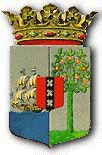 PUBLICATIEBLADLANDSBESLUIT van de 4de maart 2022, no. 22/270 (Landsbesluit Portefeuilleverdeling 2022)____________De  G o u v e r n e u r  v a n  C u r a ç a o,Op voordracht van de Minister van Algemene Zaken, handelendein overeenstemming met het gevoelen van de raad van ministers,Overwegende:dat het wenselijk is om uitdrukkelijk aan te geven onder wiens ministeriële verantwoordelijkheid de overheidsvennootschappen, overheidsstichtingen, zelfstandige bestuursorganen, bij wet ingestelde rechtspersonen, staatsorganen, adviescolleges en overige overheidsentiteiten vallen;dat voor het laatst bij Landsbesluit van 23 augustus 2021, no. 21/1755 van het voormalige Kabinet zodanige verdeling is vastgesteld;dat de afgelopen jaren enkele wijzigingen zijn opgetreden in de eerdergenoemde entiteiten;dat in de vergadering van 2 maart 2022 van de Raad van Ministers voorts akkoord is gegaan met een herverdeling van de huidige entiteiten; dat het bovendien wenselijk is dat voornoemde wordt bekendgemaakt; Heeft goedgevonden:Artikel 1De portefeuilleverdeling binnen het huidige Kabinet luidt als volgt:I. Minister van Algemene Zaken:-	Refineria di Korsou N.V.;-	Buskabaai N.V.;-	Kompania di Petroli i Gas Kòrsou N.V.;-	Stichting Fonds voor Sociale Ontwikkeling en Economische Bedrijvigheid (Reda                Sosial);-	Raad van Advies;-	Algemene Rekenkamer Curaçao;-	Ombudsman;-	Sociaal Economische Raad.II. Minister van Financiën:-	Girobank N.V.;-	GI-RO Settlement Holding N.V.;-	Saba Bank Resources N.V.;-	Ontwikkelingsbank van de Nederlandse Antillen N.V.;-	Stichting Overheidsaccountantsbureau;-	Stichting Overheids Belastingaccountantsbureau;-	Stichting Implementatie Privatisering (StIP); -	Stichting Gaming Control Board;-	Stichting Bureau Toezicht en Normering Overheidsentiteiten;-	Fundashon Wega di Number Kòrsou;-	Landsloterij Nederlandse Antillen;-	Algemeen Pensioenfonds van Curaçao;-	Werklieden Pensioenfonds;-	Centrale Bank van Curaçao en Sint Maarten.III. Minister van Economische Ontwikkeling:-	Curaçao Oil (Curoil) N.V.;-	Integrated Utility Holding N.V. (Aqualectra);-	Curaçao Airport Holding N.V.;-	C.D.M. Holding N.V.;-	Curaçao Ports Authority N.V.;-	Curaçao Industrial and International Trade Development Company (Curinde)              N.V.;-	Curaçao Development Institute N.V.;-	Ontwikkelingsmaatschappij International Trade Center (I.T.C.) N.V.;-	Nederlands-Antilliaans Constructiebedrijf N.V.;-	Bonaire Vis Industrie N.V.;-	Hotelmaatschappij Bon-Antil N.V.;-	Curaçao-Eisenmetall (CUREIS) N.V.;-	Curaçao-Eisenmetall Shipbreaking Yard (CUREM) N.V.; -	International Caribbean Tourist N.V. in liquidatie; -	Curaçao Tourism Development Foundation;-	Fundashon Marshe;-	Stichting Korporashon Pa Desaroyo di Korsou (Korpodeko);-	Stichting Ontwikkelingsfonds Nederlandse Antillen;-	Stichting Economische Ontwikkeling in liquidatie; -	Fundashon Sentro pa Desaroyo di Empresa Chiki Korsou (Sedeck);-	Stichting Administratiekantoor C.D.M. Holding; -	Stichting Secretariaat Curaçaos Informatica Stimulerings Plan (CISP-             Secretariaat);-	Fundashon Keramika;-	Fundashon Taxi Korsou; -	Curaçao Investment and Export Development Foundation (CINEX);-	Stichting DC Beheer; -	Stichting Beach Management Authority Openbare Stranden Curaçao; -	Fair Trade Authority Curaçao (FTAC); -	Kamer van Koophandel en Nijverheid Curaçao.IV. Minister van Onderwijs, Wetenschap, Cultuur en Sport:-	Fundashon Organisashon pa Desaroyo Integral di Mucha i.o.;-	Fundashon Sentro pa Guia Edukashonal;-	Stichting Studiefinanciering Curaçao;-	Fundashon Biblioteka Nashonal Kòrsou Frank Martinus Arion (prof. dr. Frank              Efraim Martinus);-	Fundashon Material pa Skol;-	Fundashon pa Inovashon di Enseñansa na Kòrsou (FIDE);-	Stichting voor Taalplanning (Fundashon pa Planifikashon di Idioma);-	Fundashon pa Edukashon i Formashon di Fishi i Kapasitashon (FEFFIK);-	Stichting Instituut voor Pedagogische en Sociale Opleidingen (IPSO);-	Stichting Onderhoud Schoolgebouwen (S.O.S.);-	Stichting Landhuis Knip (Fundashon Landhuis Kenepa);-	Fundashon Kas di Kultura Korsou in liquidatie; -	Stichting Schouwburg Curaçao;-	Fundashon Fasilidatnan Deportivo Korsou (F.F.D.K.);-	Fundashon Desaroyo Deportivo Kòrsou (FDDK); -	University of Curaçao Dr. Moises da Costa Gomez. V. Minister van Gezondheid, Milieu en Natuur:	-	Analytisch Diagnostisch Centrum N.V.;-	Selikor N.V.;-	Stichting Programmabureau Wellness Maatschappij i.o.;-	Stichting HNO Holding;-	Stichting Veeteelt Curaçao (Stivecu);-	Caribbean Research & Management of Biodiversity (Carmabi) Foundation;-	Stichting Opvangtehuis Brasami;-	Fundashon pa Maneho di Adikshon;-	Fundashon Kuido di Ambulans; -	Stichting Curaçao Emergency Medical Services (CEMS) in liquidatie; -	Stichting Buro Ziektekostenvoorzieningen (BZV) in liquidatie; -	Fundashon Perspektiva i Sosten Integral (Fundashon PSI);-	Fonds Ziektekosten Overheids Gepensioneerden (FZOG);-	Eilandelijke raad voor de Volksgezondheid Curaçao. VI. Minister van Verkeer, Vervoer en Ruimtelijke Planning:-	Curaçao Data & Television N.V.; -	N.V. Autobusbedrijf Curaçao;-	Woningbouw Curaçao N.V.;-	Dutch Caribbean Air Navigation Service Provider N.V.;-	A.B.C. Commuter Airways N.V.; -	Antilliaanse Luchtvaart Maatschappij C.V.; -	C-Post International N.V.;  -	N.V. Stadsherstel Willemstad;-	Antilliaanse Luchtvaart Maatschappij N.V. in liquidatie;-	ALM 1997 Airline N.V. (Air ALM) in liquidatie; -	Post Nederlandse Antillen N.V. in liquidatie;-	Stichting Wegenfonds Curaçao;-	Stichting Kadaster en Openbare Registers Curaçao;-	Fundashon Kas Popular;-	Stichting Monumentenfonds Curaçao;-	Bureau Telecommunicatie en Post.VII. Minister van Justitie:-	Stichting Kwaliteitsborging Veiligheidsinstallaties Curaçao i.o.;-	Stichting Reclassering Curaçao;-	Stichting Beveiligingszorg Justitie;-	Stichting Ambulante Justitiële Jeugdzorg Curaçao;-	Stichting GVI Curaçao;-	Fundashon Guia di Famia Bao di Vigilansha di Huez (Stichting Gezinsvoogdij              Curaçao) in liquidatie;-	Bureau Intellectuele Eigendom;VIII. Minister van Bestuur, Planning en Dienstverlening:-	CORE N.V.;-	Fundashon Kurá Digital Kòrsou.IX. Minister van Sociale Ontwikkeling, Arbeid en Welzijn:-	Fundashon Tayer Soshal (Stichting Sociale Werkplaats);-	Sociale Verzekeringsbank (SVB);-	Fundashon Fondo Sosial pa Kombati Pobresa (Stichting Sociaal Fonds voor              Armoedebestrijding);-	Fundashon Ban Bario Bek;-	Fundashon pa Stimula Edukashon i Formashon den Bario;-	Fundashon Tuin Cas Cora.Artikel 2Het Landsbesluit van 23 augustus 2021, no. 21/1755 wordt ingetrokken.Artikel 3Dit landsbesluit wordt in het Publicatieblad geplaatst.Artikel 4Dit landsbesluit treedt in werking met ingang van de datum van dagtekening ervan. Artikel 5Dit landsbesluit kan worden aangehaald als: Landsbesluit Portefeuilleverdeling 2022.	Afschrift van dit landsbesluit wordt gezonden aan: -	de Gouverneur,-	de Staten,- 	de Raad van Ministers,-	de Gevolmachtigde Minister,-	de Algemene Rekenkamer Curaçao,-	de Raad van Advies,-	de directeur van de Stichting Overheidsaccountantsbureau,-	de Secretarissen-generaal van de ministeries, en-	Wetgeving en Juridische Zaken.Willemstad, 4 maart 2022L.A. GEORGE-WOUTDe Minister van Algemene Zaken a.i.,S.A. VAN HEYDOORN								Uitgegeven de 14de april 2022								De Minister van Algemene ZakenG.S. PISAS